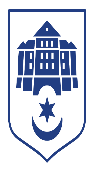 ТЕРНОПІЛЬСЬКА МІСЬКА РАДАУправління соціальної політики
м. Тернопіль, вул. Лисенка, 8, 46002 тел.: (0352) 23 56 70, e-mail: ternopil@sobes-ter.gov.uaЗвіт щодо виданої та отриманої гуманітарної допомоги станом на 01.06.2024В Тернопільському міському територіальному центрі соціального обслуговування населення (надання соціальних послуг) продовжує діяти Гуманітарний штаб для забезпечення продуктами харчування внутрішньо переміщених осіб, які зареєстровані в управлінні соціальної політики ТМР з дітьми до 3-річного віку, осіб з інвалідністю І-ІІ груп, військових. Отримано:                -  Засоби реабілітації                            25 шт;                -  Озонатор повітря ОХYЗ                   50 шт;                 -  Засоби гігієни                                    25 кг;                 -  Продукти харчування                       4416 кг;Видано:Аптечки                                                512    шт -  захисники та захисниціТаблетки 30шт (аптечки літні)           415    шт   захисники та захисниці, в/чПродукти харчування                          474   кг   благодійна їдальняЗасоби гігієни                                      153    кг  внутрішньо переміщені особиРюкзак польового лікаря                    11 шт     клінічний госпіталь,      захисники та захисниціТермобілизна ROCK                          299  шт    захисники та захисниціЗасоби реабілітації			65 кг   тернополяни;Озонатори повітря ОХYЗ		50 шт    міські лікарні;Промислові товари (одяг, термобілизна, спальники та ін.) – 288 кг - захисники та захисниці, тернополяни.       Всього гуманітарну  допомогу отримали  631  особа : ВПО -  167 осіб, тернополяни – 109 осіб, захисники і захисниці – 355 осіб.Гуманітарна допомога видається у робочий час за адресою: м.Тернопіль, вул. Миколи Лисенка, 8а.Начальник управління 							Віталій ХОРКАВИЙ